Publicado en  el 17/09/2014 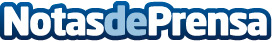 Opel presenta los servicios de emergencia de OnStar: Respuesta Automática de choque  Opel está demostrando su ambición por convertirse en el líder la conectividad automovilística adoptando un rol muy activo en la conferencia paneuropea “eCall” de Berlín para los sistemas de emergencia de los automóviles, que está teniendo lugar del 16 al 18 de septiembre. Los participantes incluyen a representantes políticos de la Comisión Europea, la industria del automóvil, proveedores de componentes y otras partes interesadas.Datos de contacto:OPELNota de prensa publicada en: https://www.notasdeprensa.es/opel-presenta-los-servicios-de-emergencia-de_1 Categorias: Automovilismo Industria Automotriz http://www.notasdeprensa.es